Unit 4 Lesson 8: Relate Quotients to Familiar ProductsNumber Talk: Multiplication and Division (Warm up)Student Task StatementFind the value of each expression mentally.1 Card Sort: MultiplicationStudent Task StatementQuiz your partner on their multiplication facts. Sort your partner’s facts into one of these columns:know it right awaycan find it quicklydon’t know it yetMultiplication expressions I’m going to practice:2 If I Know, Then I KnowStudent Task StatementIf I know , then I know _____.Set the multiplication fact cards in a stack face down.Take turns drawing a multiplication fact card.Use the multiplication fact on the card to record a multiplication equation in the “If I know . . .” column.Then, record related division equations in the “Then I know . . .” column.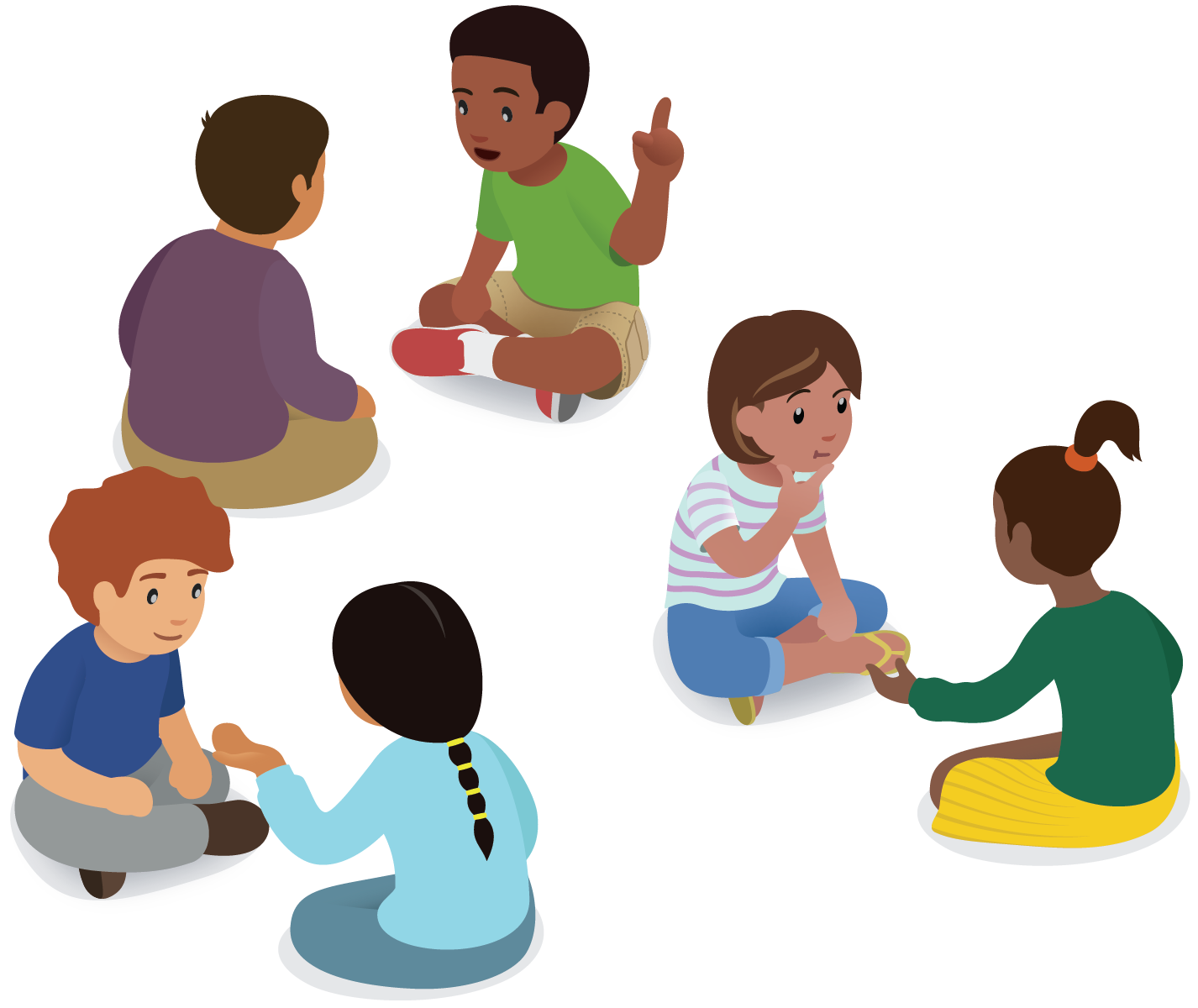 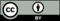 © CC BY 2021 Illustrative Mathematics®If I know . . . ,then I know . . .